ООО Окна Нск г Новосибирск Ул Объединения 59 Тел 8961-229-79-45Тел 8903-902-00-42Емал s903902@yandex.ruВадим Анатольевич 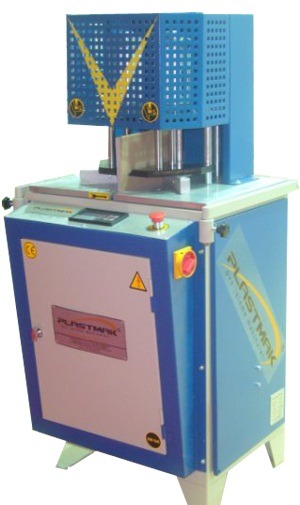 Одноголовая ПВХ-сварочная машина  510*Предназначена для сварки  углов  ПВХ профилей.*Позволяет регулировать давление прижима и сжатия.*Свариваемые углы фиксированные 60, 90 и 180 градусов.*Температура  плавления от 40 до 260 градусов.*Нерегулируемый шов- 2 мм.*Максимальная высота профиля-140мм.*Максимальная ширина профиля-150мм.*После прижима профилей – процесс сварки автоматический. *Удобное управление  через педаль.*Полностью электронный контроль температуры и времени плавления. Технические характеристики 510Напряжение220 ВЧастота50 ГцМощность1,5 КВтДавление воздуха6 барПотребление воздуха7 л/минРазмеры: Длина х Ширина х Высота50х65х140 смГабариты в упаковке:Д х Ш х В62х73х150 смВес нетто:115 КгВес брутто:125 Кг